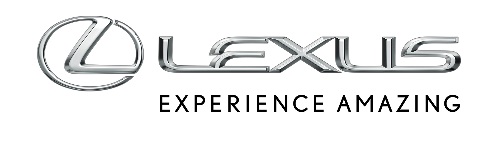 18 MAJA 2023UDANY DEBIUT NOWEGO LEXUSA RX NA POLSKIM RYNKU. 30 PROCENT ZAMÓWIEŃ TO RX 500hOd początku roku na polskie drogi wyjechało już 910 nowych Lexusów RXBlisko co trzeci klient zamawia auto w odmianie RX 500h z najmocniejszym napędem hybrydowym 371 KM mocy, nowy napęd 4x4 DIRECT4, zawieszenie AVS, większe hamulce i układ skrętnych kół tylnychWyróżniająca się stylistyka wersji F SPORT Edition i F SPORTPiąta generacja Lexusa RX zadebiutowała w Polsce na początku 2023 roku. Samochód po raz pierwszy dostępny jest w aż trzech hybrydowych wariantach  RX 350h ma klasyczną hybrydę, RX 450h+ to hybryda typu plug-in, a RX 500h to mocna hybryda, która ma turbodoładowany silnik, automatyczną skrzynię o sześciu przełożeniach oraz nowy napęd 4x4 DIRECT4. W pierwszych czterech miesiącach 2023 roku zarejestrowano już 910 RX-ów, co czyni z niego drugi najpopularniejszy samochód w bardzo konkurencyjnym segmencie E-SUV Premium.Najczęstsze konfiguracje RX 500hDużym zainteresowaniem klientów cieszy się najmocniejsza odmiana RX 500h. 30 procent zamawiających decyduje się na ten przełomowy napęd o łącznej mocy 371 KM, który dostępny jest w dwóch wersjach wyposażenia F SPORT Edition oraz F SPORT. Standardem w F SPORT Edition są adaptacyjne zawieszenie AVS, tylna skrętna oś, kolorowy, 10-calowy wyświetlacz HUD na przedniej szybie, klimatyzacja z filtrem Nanoe® X i potrójne reflektory LED z systemem BladeScan™. Wersja F SPORT ma dodatkowo wentylowane fotele tylne, kamerę cofania z widokiem panoramicznym 360 stopni dookoła samochodu, elektrycznie otwieraną i zamykaną klapę bagażnika sterowaną ruchem nogi, cyfrowe lusterko wsteczne, a także 21-głośnikowy system audio klasy premium Mark Levinson® oraz rozszerzony pakiet systemów bezpieczeństwa.RX 500h z zewnątrz wyróżnia się m.in. emblematami F SPORT, czarnymi relingami i lusterkami, przeprojektowanym przednim grillem w czarnym kolorze, specjalnymi nakładkami bocznymi, oraz przednim i tylnym zderzakiem o aerodynamicznych kształtach. Auto ma też specjalnie zaprojektowane dla tej wersji 21-calowe felgi o 10 ramionach.Dla RX-a 500h zarezerwowano lakiery F White oraz Sapphire Blue, a dostępne są jeszcze Sonic Grey, Sonic Platinum, Graphite Black oraz Sonic Copper. We wnętrzu tapicerka jest obszyta skórą naturalną z elementami skóry syntetycznej w kolorach Black oraz Dark Rose, podsufitka jest czarna, a wstawki aluminiowe.Najczęściej zamawiane są modele RX 500h z lakierami Graphite Black, Sonic Grey i F White. 54% klientów wybiera tapicerkę Black.Wyjątkowy napęd i układ jezdny Lexusa RX 500hRX 500h to wyjątkowy model w gamie Lexusa ze względu na przełomowy napęd hybrydowy, w którym wykorzystano turbodoładowany silnik 2.4 oraz automatyczną, sześciobiegową przekładnię. Łączna moc modelu RX 500h wynosi 371 KM i jest przekazywana na wszystkie cztery koła przy pomocy nowego napędu DIRECT4. To inteligentny system, który dopasowuje moc i moment obrotowy pomiędzy osiami w zależności od warunków panujących na drodze, zapewnia lepsze wyczucie prowadzenia, poprawia właściwości jezdne przy wyższych prędkościach oraz pomaga zmniejszyć przechyły karoserii podczas przyspieszania i zwalniania. Jego działanie jest precyzyjniejsze niż w przypadku jakiegokolwiek układu mechanicznego.RX 500h ma seryjnie zawieszenie adaptacyjne AVS, układ skrętnych kół tylnych (Dynamic Rear Steering), a także dostosowany do wysokich osiągów układ hamulcowy z wentylowanymi tarczami przednimi o średnicy 400 mm i zaciskami stałymi z przeciwstawnymi tłoczkami, które pomalowano na czarno i oznaczono logotypem Lexusa.